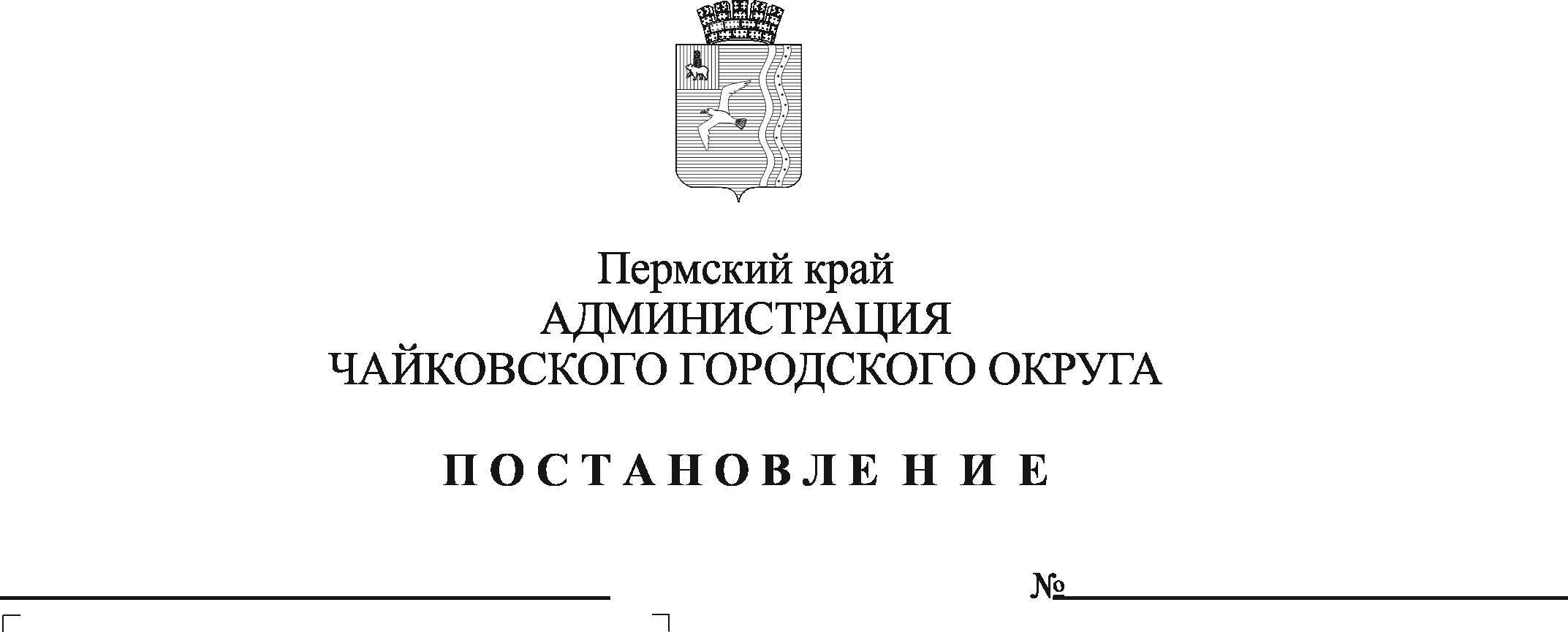 На основании Федерального закона от 6 октября 2003 г. № 131-ФЗ «Об общих принципах организации местного самоуправления в Российской Федерации», Устава Чайковского городского округа, постановления администрации города Чайковского от 29 апреля 2019 г. № 904 «Об утверждении Положения о комиссии по ценовой и тарифной политике Чайковского городского округа» и протокола заседания комиссии по ценовой и тарифной политике администрации Чайковского городского округа от 19 октября 2022 г. № 4ПОСТАНОВЛЯЮ:Внести в приложение к постановлению администраци Чайковского городского округа от 14 апреля 2020 г. № 410 «Об утверждении тарифов на услуги МУП «Автовокзал» (в редакции постановления от 5 мая 2022 г. № 480) следующие изменения:позицию 3:изложить в следующей редакции:утвердить тариф на услуги МУП «Автовокзал»:Опубликовать постановление в газете «Огни Камы» и разместить на официальном сайте администрации Чайковского городского округа.Постановление вступает в силу после его официального опубликования.Глава городского округа-глава администрацииЧайковского городского округа					    Ю.Г. Востриков3Сбор при продаже билета для проезда по регулярным автобусным маршрутам с иных автовокзалов27,003Сбор при продаже билета для проезда по регулярным автобусным маршрутам с автовокзалов, автостанций и иных остановочных пунктов27,003¹Сбор при продаже электронных билетов для проезда по регулярным автобусным маршрутам с автовокзалов, автостанций и иных остановочных пунктов27,00